Week-end spirituel 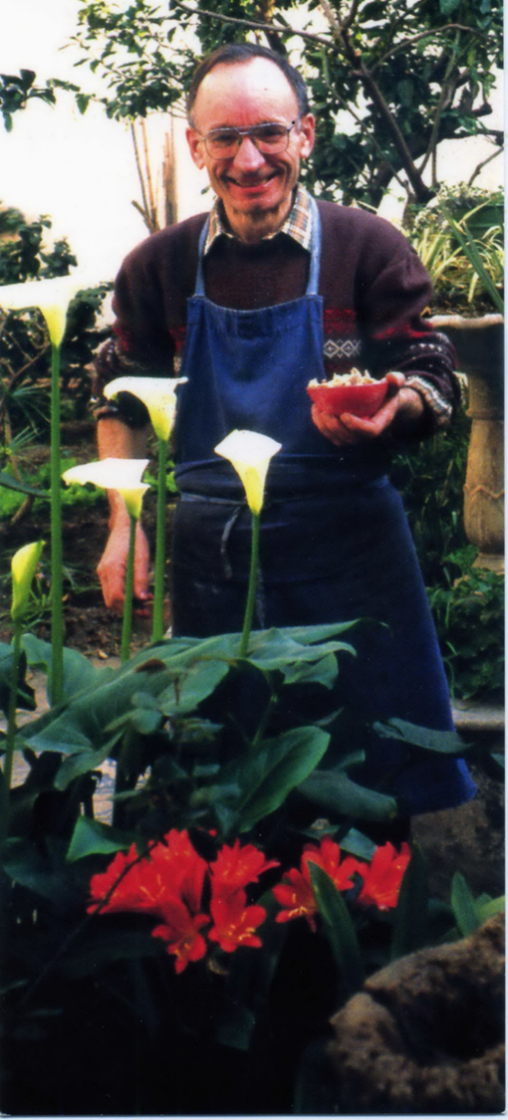 avec frère Henri Vergès,Petit frère de Marie.Témoin d’espérance pour notre temps Animation : Véronique StoulsHenri Vergès, frère mariste, saisi par l’amour du Christ a vécu en Algérie 25 ans.Il a été assassiné à Alger, avec sœur Paul-Hélène, petite sœur de l’Assomption, le 8 mai 1994 dans la bibliothèque où ils accueillaient sans distinction de jeunes étudiants.Ils font partie des 19 religieuses et religieux béatifiés le 8 décembre 2018 à Oran.Quand ? Week-end des RameauxDu samedi 1er avril 14h30 (accueil à partir de 14h) au dimanche 2 avril 16h30Où ? Maison Mère des Religieuses du Saint Sacrement 113 av Victor Hugo ValenceSamedi 14h30 à 18h découverte de textes d’Henri Vergès, partage, chants  19h repas de carême 20h15 à 21h15 projection du film 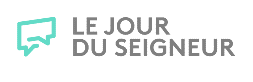 Le Cinquième EvangileCorrespondance d'Henri Vergès, réalisé par Christelle PLOQUIN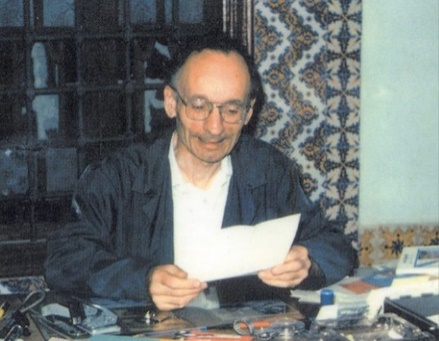 Projection organisée avec l’aimable autorisation du Jour du Seigneur’Dimanche 8h30 à 10h textes d’Henri Vergès, partage, chants10h30 Messe paroissiale fête des Rameaux à l’église Ste Catherine 12h repas14h à 16h30 textes, partage, chants, puis envoiParticipation aux frais : 30 à 35 € par personne selon le nombre de participants (à payer sur place). Pour ceux qui souhaitent dormir sur place, contacter la Maison d’accueil (04 75 41 12 44)...............................................................................................................................................................Bulletin d’inscription à envoyer avant le 15 mars à Véronique Stouls, 40 rue Jules Blanc - 26000 Valenceou par mail :    exsultet@mailo.comNom, Prénom :.....................................................................Adresse postale :...........................................................................................................................................Tél ..........................................Mail :.................................... Je m’inscris au week-end du 1 et 2 avril et prendrai les 2 repas (samedi soir et dimanche midi).Date..............................           Signature :